РОССИЙСКАЯ ФЕДЕРАЦИЯРОСТОВСКАЯ ОБЛАСТЬКАГАЛЬНИЦКИЙ РАЙОНМУНИЦИПАЛЬНОЕ ОБРАЗОВАНИЕ«ХОМУТОВСКОЕ СЕЛЬСКОЕ ПОСЕЛЕНИЕ»АДМИНИСТРАЦИЯ ХОМУТОВСКОГО СЕЛЬСКОГО ПОСЕЛЕНИЯПОСТАНОВЛЕНИЕ02.12.2021г.                                                                                     № 65ст. ХомутовскаяОб утверждении порядка санкционированиярасходов муниципальных бюджетныхи автономных учреждений, источникомфинансового обеспечения которых являютсясубсидии, полученные в соответствиис абзацем вторым пункта 1 статьи 78.1 и статьей 78.2 Бюджетного кодекса Российской ФедерацииВ соответствии с частью 16 статьи 30 Федерального закона от 08.05.2010 N 83- ФЗ «О внесении изменений в отдельные законодательные акты Российской Федерации в связи с совершенствованием правового положения государственных (муниципальных) учреждений» и частью 3.10 статьи 2 Федерального закона от 03.11.2006 № 174-ФЗ «Об автономных учреждениях» и производственной необходимостью, Администрация Хомутовского сельского поселения: ПОСТАНОВЛЯЕТ:Утвердить прилагаемый порядок санкционирования расходов муниципальных бюджетных и автономных учреждений, источником финансового обеспечения которых являются субсидии, полученные в соответствии с абзацем вторым пункта 1 статьи 78.1 и статьей 78.2 Бюджетного кодекса Российской Федерации, согласно приложению.Признать утратившими силу:- постановление Администрации Хомутовского сельского поселения от 10.02.2014 № 19 «Об утверждении Порядка санкционировании расходов муниципальных бюджетных учреждений Хомутовского сельского поселения и муниципальных автономных учреждений Хомутовского сельского поселения, источником финансового обеспечения которых являются средства, полученные указанными учреждениями в соответствии с абзацем вторым пункта 1 статьи 78.1 и пунктом 5 статьи 79 Бюджетного кодекса Российской Федерации»;Администрации Хомутовского сельского поселения обеспечить размещение настоящего постановления на официальном сайте Администрации Хомутовского сельского поселения в сети Интернет.Контроль за исполнением настоящего постановления оставляю за собой.Настоящее постановление вступает в силу с момента его подписания и распространяется на правоотношения возникшие с 01 января 2022 года.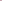 Глава АдминистрацииХомутовского сельского поселения				Л.Н.КовалевскаяПриложениек постановлению АдминистрацииХомутовского сельского поселенияот 02.12.2021 № 65Порядоксанкционирования расходов муниципальных бюджетных учреждений Хомутовского сельского поселения и муниципальных автономных учреждений Хомутовского сельского поселения, лицевые счета которым открыты в территориальных органах федерального казначейства, источником финансового обеспечения которых являются субсидии, полученные в соответствии с абзацем вторым пункта 1 статьи 78¹ и статьей 78² Бюджетного кодекса Российской Федерации1. Настоящий Порядок устанавливает правила санкционирования территориальными органами Федерального казначейства расходов муниципальных бюджетных учреждений Хомутовского сельского поселения (далее - учреждения), источником финансового обеспечения которых являются субсидии, предоставленные учреждениям в соответствии с абзацем вторым пункта 1 статьи 78.1 и  субсидии  на осуществление капитальных вложений в объекты капитального строительства муниципальной собственности или приобретение объектов недвижимого имущества в муниципальную собственность в соответствии со статьей 78.2 Бюджетного кодекса Российской Федерации (далее - целевые субсидии).  Положения настоящего Порядка, установленные для учреждений, распространяются на их обособленные подразделения, осуществляющие операции с целевыми субсидиями .2.  Учет операций по санкционированию расходов учреждения, источником финансового обеспечения которых являются целевые субсидии (далее - целевые расходы), осуществляется на лицевом счете, предназначенном для учета операций со средствами, предоставленными учреждениям из соответствующих бюджетов бюджетной системы Российской Федерации в виде субсидий на иные цели, а также субсидий на осуществление капитальных вложений в объекты капитального строительства муниципальной собственности или приобретение  объектов недвижимого имущества  в муниципальную собственность (далее отдельный лицевой  счет), открытом учреждению в территориальном органе Федерального казначейства в порядке, установленном Федеральным казначейством.3.Санкционирование  целевых расходов осуществляется на основании направленных сектором экономики и финансов Хомутовского сельского поселения  в территориальный орган Федерального казначейства по месту открытия учреждению отдельного лицевого счета  Сводного перечня целевых субсидий и субсидий  на осуществление капитальных вложений на соответствующий год.Главные распорядители средств бюджета Хомутовского сельского поселения, осуществляющие функции и полномочия учредителя в отношении учреждения (далее - учредитель), ежегодно не позднее 5 рабочих дней с момента принятия решения Собранием депутатов Хомутовского сельского поселения о  бюджете Хомутовского сельского поселения  представляют в сектор экономики и финансов Хомутовского сельского поселения на бумажном носителе Перечень целевых субсидий и субсидий на осуществление капитальных вложений в объекты капитального строительства муниципальной собственности или объектов недвижимого имущества в муниципальную собственность на очередной финансовый год (далее Перечень) по форме согласно приложению 1 к настоящему Порядку, в котором отражаются целевые субсидии, предоставляемые учреждениям в соответствующем финансовом году.4. Сектор экономики и финансов Хомутовского сельского поселения в срок не позднее 2 рабочих дней с момента поступления Перечня  осуществляет проверку Перечня: на соответствие форме, установленной пунктом 3 настоящего Порядка; на наличие в сводной бюджетной росписи  бюджета  Хомутовского сельского поселения бюджетных ассигнований, предусмотренных учредителю как главному распорядителю средств  бюджета Хомутовского сельского поселения по кодам классификации расходов  бюджета, указанным учредителем в Перечне; на соответствие наименования целевых средств наименованию, указанному в нормативном правовом акте Хомутовского сельского поселения, устанавливающем порядок предоставления целевых средств.5. Перечень, не прошедший проверку на соответствие требованиям, установленным пунктами 3 и 4 настоящего Порядка, возвращается  учредителю с уведомлением в телефонном режиме о причине отказа. По перечню, прошедшему проверку   формируется Сводный перечень целевых субсидий и субсидий на осуществление капитальных вложений в объекты капитального строительства муниципальной собственности или приобретение объектов недвижимого имущества в муниципальную собственность на соответствующий финансовый год (далее – Сводный перечень) по форме согласно приложению № 2 к настоящему Порядку. Осуществляется присвоение целевым средствам кодов субсидий. Сводный перечень направляется  на утверждение заведующему финансовым отделом Хомутовского сельского поселения.        6. Ответственный исполнитель направляет утвержденный Сводный перечень в отдел № 41 УФК по Ростовской области (по системе СУФД),   размещает на официальном сайте администрации Хомутовского сельского поселения        (Документы/действующие документы) и уведомляет учредителя о размещении данного перечня по электронной почте.        7. Внесение изменений в Перечень в течение финансового года осуществляется в случаях:       внесения в решение собрания депутатов Хомутовского сельского поселения о бюджете Хомутовского сельского поселения  изменений в части расходов на предоставление учреждениям целевых субсидий и бюджетных инвестиций;      получения безвозмездных поступлений от других бюджетов бюджетной системы Российской Федерации, от  муниципальных организаций сверх объемов, утвержденных решением  собрания депутатов Хомутовского сельского поселения о бюджете Хомутовского сельского поселения;     выделения средств из резервного фонда Правительства Ростовской области;     выделения средств из резервного фонда Администрации Хомутовского сельского поселения;     внесения изменений в сводную бюджетную  роспись  бюджета Хомутовского сельского поселения.Для внесения в течение финансового года изменений в Перечень учредитель представляет  мотивированное обращение с обоснованием необходимости внесения изменений в Перечень и изменения в Перечень по форме, аналогичной  в пункте 3 настоящего Порядка.В случае если в Перечень включены целевые средства, которым в текущем финансовом году были присвоены аналитические коды, необходимые для учета операций с целевыми средствами (далее - коды субсидий), учредитель указывает в Перечне по этим средствам коды субсидии в соответствии с приказом финансового отдела Хомутовского сельского поселения.Сектор экономики и финансов Хомутовского сельского поселения в срок не позднее 2 рабочих дней с момента поступления документов  осуществляет проверку изменений в Перечень в порядке, аналогичном установленному пунктом 4 настоящего Порядка.В случае указания в Перечне кода субсидий осуществляется проверка на соответствие его и остальных показателей по этому коду Сводному перечню целевых субсидий и субсидий на осуществление  капитальных вложений в объекты капитального строительства муниципальной собственности или приобретение объектов недвижимого имущества в муниципальную собственность на текущий финансовый год, утвержденному постановлением администрации Хомутовского сельского поселения. Взаимодействие учреждений, учредителей и сектора экономики и финансов Хомутовского сельского поселения, осуществляется с использованием информационной системы «Автоматизированный Центр Контроля исполнения бюджета» (далее – АЦК).      Учреждение формирует  в АЦК План финансово-хозяйственной деятельности (далее – План ФХД) и Сведения об операциях с целевыми средствами, предоставленными учреждению на соответствующий финансовый год (далее – Сведения).Учредитель регистрирует в АЦК соглашение о порядке и условиях предоставления субсидий с приложением утвержденных им Сведений в отсканированном виде по форме согласно приложению №3 к настоящему Порядку. В Сведениях указываются по кодам бюджетной классификации Российской Федерации планируемые на текущий финансовый год суммы поступлений целевых средств в разрезе кодов субсидий и соответствующие им планируемые суммы целевых расходов учреждения по кодам групп, подгрупп и элементов видов расходов классификации расходов бюджетов (далее - код видов расходов бюджетов).      8. Учредитель осуществляет контроль сформированных учреждением Сведений на соответствие информации, содержащейся в Сведениях, информации, указанной в Сводном перечне. 9. Для внесения изменений в План ФХД или Сведения учреждение формирует в АЦК План ФХД или Сведения, в которых указываются показатели с учетом внесенных в них изменений. Сведения, предусмотренные настоящим пунктом, подлежат проверке на соответствие требованиям, установленным пунктом 8 настоящего Порядка.    10. Для осуществления расходов, источником финансового обеспечения которых являются неиспользованные на начало текущего финансового года остатки целевых средств прошлых лет, на суммы которых согласно решению соответствующего главного распорядителя средств бюджета Хомутовского сельского поселения подтверждена потребность в направлении их на те же цели (далее - разрешенный к использованию остаток целевых средств), учреждением, указывает сумму разрешенного к использованию остатка целевых средств прошлых лет  в графе 6 Сведений с указанием кода субсидии  в графе 2 Сведений - при сохранении кода указанных субсидий в новом финансовом году, либо в графе 5, если код указанных субсидий изменен в новом финансовом году, при этом в графе 2 указывается прежний код субсидии. 11. Сведения, прошедшие проверку на соответствие требованиям, установленным пунктами 8-10 настоящего Порядка, не позднее 3-го рабочего дня с момента их предоставления утверждаются учредителем.В случае если информация, указанная в Сведениях, не соответствуют требованиям, установленным пунктами 8-10 настоящего Порядка, учредитель не позднее рабочего дня, следующего за днём представления Сведений, возвращает их учреждению с указанием причины отказа. 12. Для оплаты денежного обязательства по поставке товаров, выполнению работ, оказанию услуг, источником финансового обеспечения которого являются целевые средства, учреждение представляет учредителю на бумажном носителе Заявку на доведение предельных объемов оплаты денежных обязательств (далее – Заявку). Вместе с заявкой учреждение представляют  документы, подтверждающие возникновение денежного обязательства, установленных приказом Финансового отдела  Хомутовского сельского поселения  от 02.12.2021  № 65 «О порядке санкционирования оплаты денежных обязательств получателей средств бюджета Хомутовского сельского поселения и главных администраторов источников финансирования дефицита бюджета Хомутовского сельского поселения».Ответственность в соответствии с законодательством Российской Федерации за достоверность представленных подтверждающих документов несет учреждение.Учредитель проверяет:- наличие указанного (ых) в заявке кода (кодов) вида расходов бюджетов и кода субсидии  в Сведениях;- соответствие указанного в заявке кода вида расходов бюджетов, коду вида расходов бюджетов, указанному в Сведениях по соответствующему коду субсидий; - соответствие кода субсидии в Заявке направлению расходования целевых средств исходя из подтверждающих документов.В случае положительного результата проверки учредитель формирует и представляет в сектор экономики и финансов Хомутовского сельского поселения Заявку на бумажном носителе с одновременным представлением  Заявки на оплату расходов, с прикрепленными подтверждающими документами в АЦК.Сектор экономики и финансов Хомутовского сельского поселения, на основании Заявки на оплату расходов, формирует и направляет в территориальный орган федерального казначейства Расходное расписание.13.Для санкционирования целевых расходов учреждение направляет в территориальный орган Федерального казначейства распоряжение о совершении казначейского платежа в соответствии с порядком казначейского обслуживания, установленным Федеральным казначейством (далее - Распоряжение, порядок казначейского обслуживания).Вместе с Распоряжением учреждение направляет в территориальный орган Федерального казначейства документы, подтверждающие возникновение денежного обязательства, установленные приказом Финансового отдела  Хомутовского сельского поселения  от 02.12.2021 № 64 «О порядке санкционирования оплаты денежных обязательств получателей средств бюджета Хомутовского сельского поселения и главных администраторов источников финансирования дефицита бюджета Хомутовского сельского поселения» (далее - документ-основание) в форме электронной копии документа-основания на бумажном носителе, созданной посредством его сканирования, или электронного документа, подтвержденной электронной подписью руководителя учреждения или иного уполномоченного лица учреждения.Территориальный орган Федерального казначейства осуществляет санкционирование расходов по следующим направлениям:        1) соответствие указанного в распоряжении кода бюджетной классификации и кода субсидии данным  Сводного перечня; 2) соответствие платежных документов  Порядку кассового обслуживания (Правилам обеспечения наличными средствами);3) соответствие  указанного в платежном документе кода бюджетной классификации текстовому назначению платежа в соответствии с указаниями о порядке применения бюджетной классификации Российской Федерации;4) соответствие  реквизитов (наименование, номер, дата, реквизиты получателя платежа) документа-основания реквизитам, указанным в платежном документе;5) не превышение суммы, указанной в заявке, над суммой неиспользованного остатка лимита по соответствующему коду бюджетной классификации и коду субсидии;6) соответствие  содержания операции по целевым расходам, связанным с поставкой  товаров, выполнением работ, оказанием услуг, исходя из документов-оснований, содержанию направления расходования средств субсидий указанному в   Сводном перечне.Территориальным органом Федерального казначейства документы принимаются  до 13-00 часов местного времени,  после 13-00 часов текущего рабочего дня, считаются предоставленными на следующий рабочий день. Документы подлежат исполнению в срок не позднее второго рабочего дня, следующего за днем представления. 14. Положения подпункта 5 пункта 13 настоящего Порядка не распространяются на санкционирование оплаты денежных обязательств учреждения по исполнению в установленном порядке исполнительных документов, предусматривающих обращение взыскания на средства учреждения. Учреждение вправе направить средства, полученные им в установленном порядке от осуществления предусмотренных его уставом видов деятельности, на возмещение расходов, произведенных в связи с исполнением исполнительных документов за счет целевых средств на основании заявки на оплату денежных обязательств. 15. В случае если расходы учреждения, источником финансового обеспечения которых должны являться целевые средства, осуществлены ранее за счет средств этого учреждения, полученных им от разрешенных видов деятельности, со счетов, открытых ему в кредитных организациях, или за счет средств поступивших учреждению в соответствии с абзацем первым пункта 1 статьи 78.1 Бюджетного кодекса Российской Федерации, учреждение вправе осуществить возмещение указанных расходов за счет целевых средств.В целях осуществления возмещения расходов учреждение представляет в  сектор экономики и финансов Хомутовского сельского поселения заявление (содержащее информацию о суммах произведенных в текущем финансовом году расходов, подлежащих возмещению, КБК, кодах субсидии), подписанное руководителем (или уполномоченным им лицом) и согласованное учредителем, с приложением копий соответствующих платежных документов, подтверждающих произведенные расходы. 